 2015-01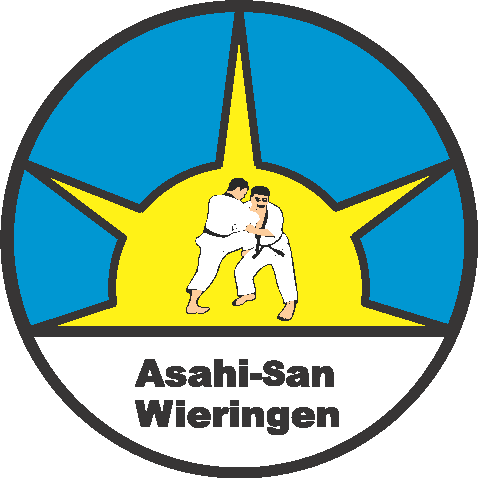 Jaarverslag 2020VoorwoordHierbij het jaarverslag van judovereniging Asahi-San. Het verslag beoogt een korte samenvatting te zijn van de belangrijkste gebeurtenissen en ontwikkelingen die de vereniging in het afgelopen jaar heeft meegemaakt. Vanwege de (als gevolg van Corona) uitgestelde ALV-vergadering naar september 2021 heeft dit verslag betrekking op een jaar dat ruimschoots achter ons ligt. Het bestuur streeft ernaar zo spoedig mogelijk weer in de bekend ritmiek te komen, waarbij de ALV in maart kan worden gehouden.BestuurOp 31 december 2020 bestaat het bestuur uit de volgende personen: Voorzitter 	Linda DisselPenningmeester 	Kim de Wit Secretaris 	Michaël GeerdinkBestuurslid 1 	Nico de HaanBestuurslid 2	Reina Steinfort (aftredend in 2021)Bestuurslid 3	Suzanne RegtopLeden*Aantal leden per 31 december 2020CoronaHet jaar 2020 heeft sterk in het teken gestaan van de gevolgen van de COVID-epidemie, in het bijzonder voor de sport. Hoewel de vereniging ernaar heeft gestreefd zoveel mogelijk activiteiten te continueren, was dit om reden van de veiligheid van de deelnemers en de trainers niet altijd mogelijk. Ook werden door de overheid strikte eisen gesteld aan het gebruik van de trainingsfaciliteiten. Financiële ontwikkelingenOndanks de Corona en het verlies van verschillende leden kende de vereniging in 2020 een gezonde financiële situatie. Er is voldoende eigen vermogen en liquide middelen. De vereniging is terughoudend geweest in het doen van uitgaven, vanwege het teruglopend ledenaantal, de huisvestingssituatie en de kosten die verhuizing met zich zal meebrengen.HuisvestingsontwikkelingenPer 1 januari 2022 vervalt de erfpacht van de grond waarop de dojo is gebouwd. In 2020 is veel aandacht besteed aan de continuïteit van de huisvesting. Actief is binnen Wieringen gezocht naar een andere locatie (zelfstandig of via anderen te betrekken), huren of kopen. Er zijn verschillende gesprekken gevoerd met de gemeente Hollands Kroon, met makelaars en met een adviesbureau om ons te ondersteunen bij het zoeken naar adequate huisvesting. Deze inspanning heeft helaas nog niet geleid tot een gunstig resultaat. De leden zijn opgeroepen mee te denken aan passende oplossingen.Vanwege de huisvestingssituatie is aan het gebouw de strikt noodzakelijke onderhouds-werkzaamheden uitgevoerd.Wat gebeurde er zoal in 2020Zoals vermeld was 2020 een bijzonder jaar vanwege de COVID-pandemie. Slechts in beperkte mate is door leden deelgenomen aan de anders gebruikelijke activiteiten, zoals teamwedstrijden, diverse judocompetities en toernooien. Een avondvierdaagse en een judokamp hebben niet plaatsgevonden.Wel hebben onze eigen interne bekertoernooi georganiseerd waar vele kinderen hun eerste wedstrijdervaring hebben opgedaan.Vele judoka’s hebben weer gelopen voor de grote clubactie! Ze hebben weer een mooi bedrag opgehaald, daar zijn we blij mee!!Communicatie met de ledenAsahi-San beschikt over een (geactualiseerde) website, over Facebook en Instagram. Daarnaast ontvangen de leden over specifieke onderwerpen een mailbericht.Voor de werving van nieuwe leden is een folder en een brochure opgesteld.Sponsoring en Grote Club ActieDe vereniging is een Club van 50 gestart. Het aantal leden – te vinden op een bord in de kantine – is helaas nog beperkt: we kunnen hier best meer leden gebruiken. 
Verschillende actieve (jeugd)leden hebben ervoor gezorgd dat ook dit jaar de opbrengst van De Grote Club Actie behoorlijk was. Toch denken we dat met een iets andere aanpak de opbrengst verder kan worden uitgebouwd.VrijwilligersHet aantal vrijwilligers is beperkt. Er kunnen er best wel wat meer bij, echter het enthousiast maken van vrijwilligers is vanuit het bestuur gezien geen gemakkelijke opgave. Gelukkig zijn er op momenten dat het echt nodig is toch weer (ouders van) leden bereid om hun steentje bij te dragen. In het bijzonder denken we dan aan de ophaaldienst van oud papier.2020*2019201820172015201420132012Judo40434445485560Jiu-Jitsu889101495MMA10961611185Steps101278867Fitness14141016221513Kleuters91012Totaal9196*88* 9210310390